      XENOZ	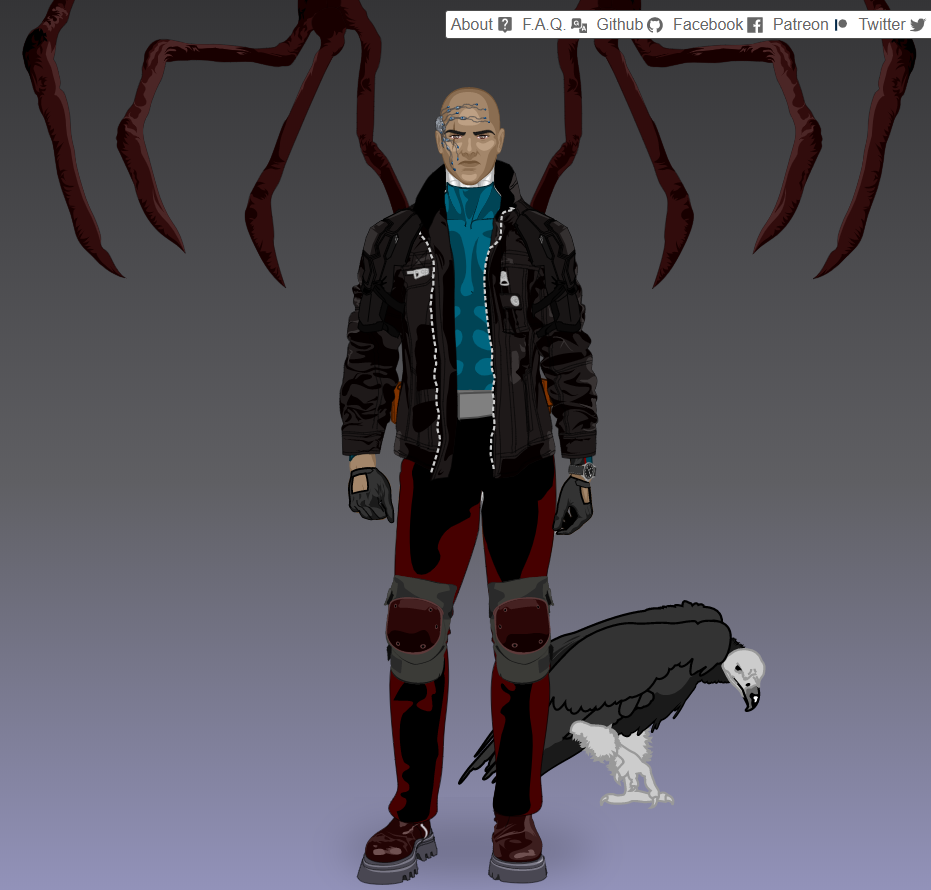 